ATIVIDADE DE INGLÊS - 3º ANOCATANDUVAS, APRIL 05TH  2021TODAY IS MONDAY GREETINGS AND COMMANDS – CUMPRIMENTOS E COMANDOSOBSERVE O EXEMPLO E COMPLETE AS FRASES CORRETAMENTE: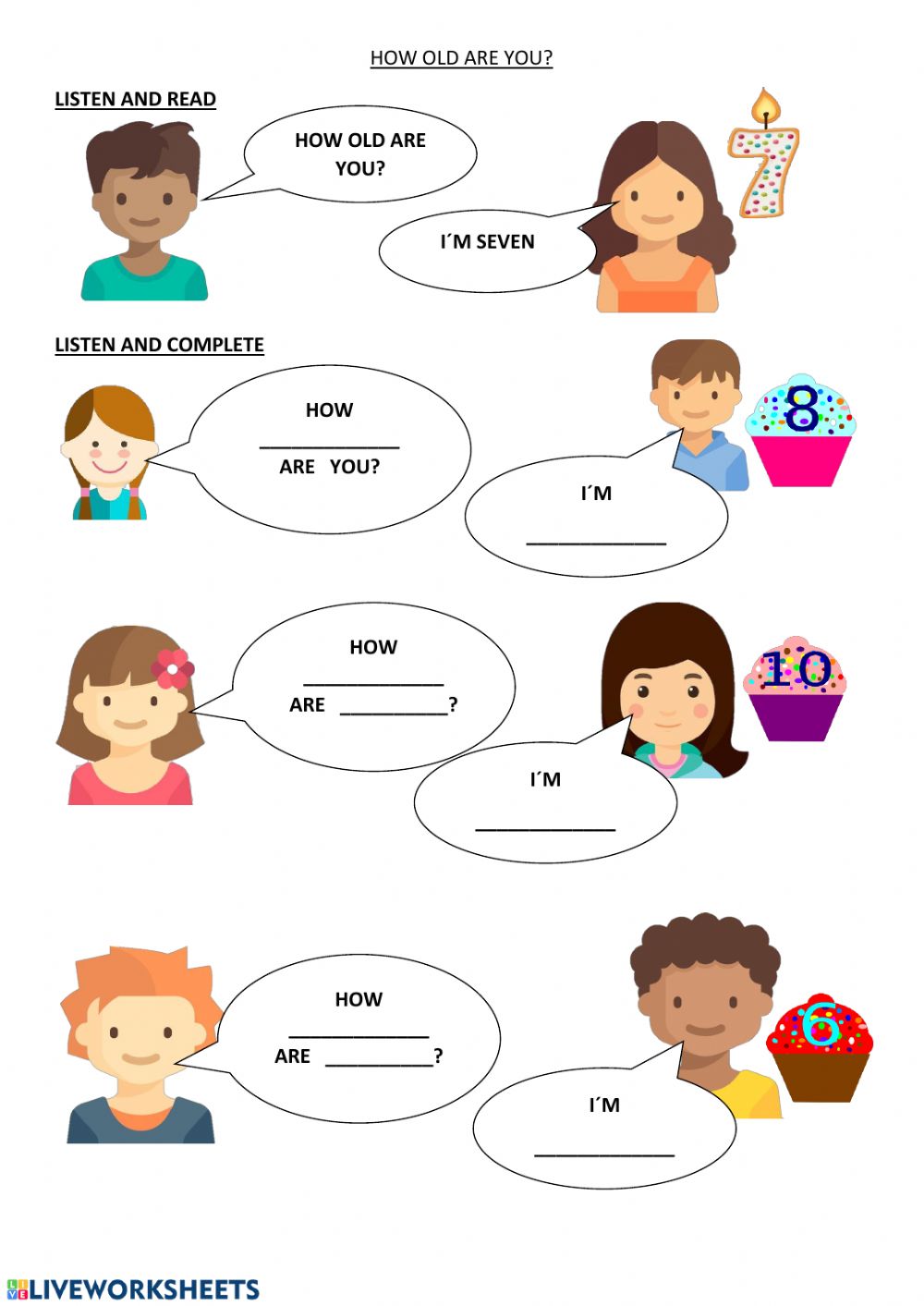 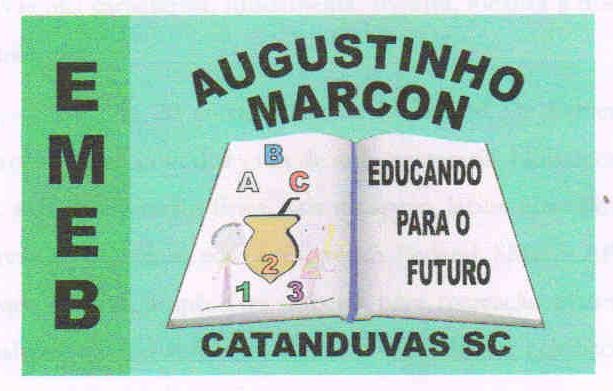 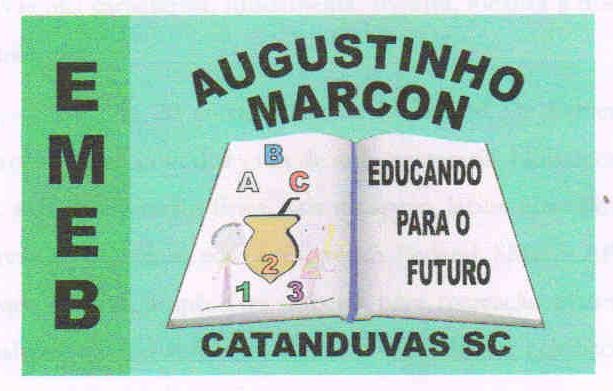 Escola Municipal de Educação Básica Augustinho Marcon. Catanduvas, April de 2021.Diretora: Tatiana Bittencourt Menegat.Assessora Técnica Pedagógica: Maristela Apª. Borella Baraúna. Assessora Técnica Administrativa: Margarete Petter Dutra.Professora: Jaqueline Demartini. Aluno:........................................................Disciplina: Inglês